Задание подготовлено в рамках проекта АНО «Лаборатория модернизации образовательных ресурсов» «Кадровый и учебно-методический ресурс формирования общих компетенций обучающихся по программам СПО», который реализуется с использованием гранта Президента Российской Федерации на развитие гражданского общества, предоставленного Фондом президентских грантов.РазработчикиКошкаров Алексей Владимирович, ГБПОУ СО «Тольяттинский социально-экономический колледж»Белякова Наталья Сергеевна, ГБУ ДПО Самарской области Центр профессионального образованияМДК.01.03 Техническое обслуживание, ремонт, монтаж отдельных узлов в соответствии с заданием (нарядом) системы отопления и горячего водоснабжения объектов жилищно-коммунального хозяйстваТема: Подключение сантехнических приборов к системе водоотведенияКомментарииЗадание следует предлагать обучающимся, у которых уже сформированы знания технологии монтажа, и сформированность этих знаний проверена.К вам обратился владелец дома, предложив работу по подключению двух санитарно-технических приборов от стояка. Он просит вас самостоятельно закупить все необходимые материалы и готов выдать деньги на закупку.Изучите описание ситуации (источник 1). Ознакомьтесь с актуальным прайс-листом компании, в которой у вас есть скидка (источник 2).Подготовьте информацию о необходимых материалах и их стоимости для заказчика. Заполните бланк. Отчеркивайте строку для каждого нового наименования.БланкИсточник 1Описание ситуацииЗаказчик просит подключить от стояка санитарно-технические приборы, отмеченные на плане как номера 6 и 7.Он выслал планировку и пояснил, что длина санузла составляет 2,5 метра, унитаз расположен на расстоянии 0,5 метра от стояка, а расстояние между унитазом и умывальником 1 метр. Сифон на умывальник и гофра труба к унитазу куплены.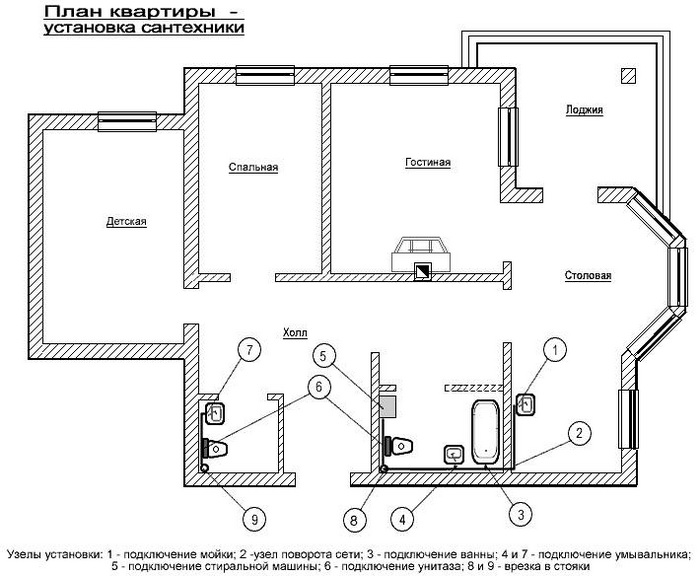 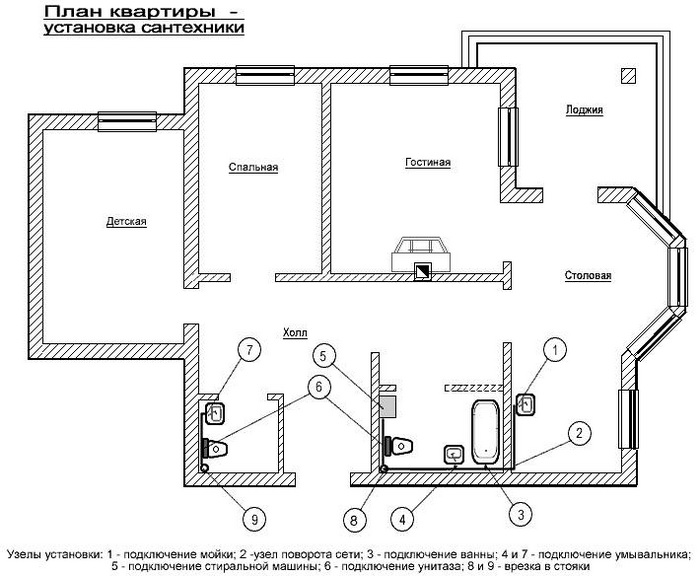 Источник 2Прайс-листТрубы и Фитинги из полипропилена для канализационных систем СИНИКОН (ГОСТ 32414-2013)Система канализации с пониженным уровнем шума SINIKON COMFORT 
(ТУ 4926-030-42943419-2008)Трубы и Фитинги из полипропилена для систем наружной канализации SINIKON UNIVERSAL (ТУ 4926-020-42943419-2009)Трубы из НПВХ для наружных систем канализации SINIKON (Россия).Трубы и Фитинги из полипропилена для систем внутренних водостоков SINIKON RAIN FLOW (ТУ 2248-010-42943419-2011)Трапы полипропиленовые (Польша)Использованы материалы источникаhttp://www.sinikon.ru/upload/iblock/830/830b7ec6ae117c3486d7b2f1e5a3b584.pdfИнструмент проверки*материалы могут быть перечислены в произвольном порядке.НаименованиеЕдиница измеренияЦена за единицу со скидкой и учетом НДС, руб.К-во единицСтоимость, руб.НаименованиеДлина L, ммАртикулКоличество шт. в уп-кеРозничная цена без НДСЦена со скидкой без НДСЦена со скидкой с учетом НДСТруба D 032 СИНИКОН2505000035032,31р.32,31р.38,78р.Труба D 032 СИНИКОН5005000056039,87р.39,87р.47,84р.Труба D 032 СИНИКОН10005000096056,34р.56,34р.67,60р.Труба D 032 СИНИКОН20005000136099,86р.99,86р.119,84р.Труба D 040 СИНИКОН2505000233039,47р.39,47р.47,37р.Труба D 040 СИНИКОН5005000254049,82р.49,82р.59,78р.Труба D 040 СИНИКОН10005000295070,67р.70,67р.84,81р.Труба D 040 СИНИКОН200050003350124,05р.124,05р.148,85р.Труба D 050 СИНИКОН1505000417537,18р.37,18р.44,62р.Труба D 050 СИНИКОН2505000435045,08р.45,08р.54,09р.Труба D 050 СИНИКОН5005000453057,12р.57,12р.68,54р.Труба D 050 СИНИКОН7505000475072,63р.72,63р.87,16р.Труба D 050 СИНИКОН10005000495090,21р.90,21р.108,25р.Труба D 050 СИНИКОН150050005150126,05р.126,05р.151,26р.Труба D 050 СИНИКОН200050005350154,85р.154,85р.185,82р.Труба D 050 СИНИКОН300050005550227,86р.227,86р.273,43р.Труба D 075 СИНИКОН1505000613672,01р.72,01р.86,41р.Труба D 075 СИНИКОН2505000632191,04р.91,04р.109,24р.Труба D 075 СИНИКОН50050006512129,52р.129,52р.155,43р.Труба D 075 СИНИКОН100050006940194,40р.194,40р.233,28р.Труба D 075 СИНИКОН150050007140277,48р.277,48р.332,98р.Труба D 075 СИНИКОН200050007340315,45р.315,45р.378,54р.Труба D 075 СИНИКОН300050007540490,58р.490,58р.588,70р.Труба D 110 СИНИКОН1505000819082,85р.82,85р.99,42р.Труба D 110 СИНИКОН25050008330106,64р.106,64р.127,96р.Труба D 110 СИНИКОН50050008530158,70р.158,70р.190,44р.Труба D 110 СИНИКОН75050008730211,82р.211,82р.254,18р.Труба D 110 СИНИКОН100050008930233,71р.233,71р.280,45р.Труба D 110 СИНИКОН150050009130336,49р.336,49р.403,79р.Труба D 110 СИНИКОН200050009330370,96р.370,96р.445,15р.Труба D 110 СИНИКОН300050009515589,70р.589,70р.707,64р.НаименованиеАртикулКоличество шт. в уп-кеРозничная цена без НДСЦена со скидкой без НДСЦена со скидкой с учетом НДСАэратор канализационный D50NO.1.0501136,54р.136,54р.163,85р.Аэратор канализационный D110NO.1.1101334,71р.334,71р.401,65р.Аэратор (противовакуумный воздуховод) D75394003.С50230,98р.230,98р.277,18р.Заглушка D32 СИНИКОНKO.0326010,72р.10,72р.12,86р.Заглушка D40 СИНИКОН524001.R2011,35р.11,35р.13,62р.Заглушка D50 СИНИКОН524003.R2012,13р.12,13р.14,56р.Заглушка D75 СИНИКОН524005.С3037,76р.37,76р.45,31р.Заглушка D110 СИНИКОН524007.R4021,74р.21,74р.26,09р.Канализационная вытяжка D50 СИНИКОН394001.R5055,81р.55,81р.66,97р.Канализационная вытяжка D110 СИНИКОН394005.R2094,84р.94,84р.113,81р.Кольцо уплотнительное (Два лепестка) D 032 MOLК.032.dl.mol407,50р.7,50р.9,00р.Кольцо уплотнительное (Два лепестка) D 040 MOLК.040.dl.mol367,50р.7,50р.9,00р.Кольцо уплотнительное (Два лепестка) D 050 MOLК.050.dl.mol347,50р.7,50р.9,00р.Кольцо уплотнительное (Два лепестка) D 110 MOLК.110.dl.mol4314,32р.14,32р.17,18р.Компенсационный патрубок D40 утроенный Valsir53100130218,86р.218,86р.262,63р.Компенсационный патрубок D50 утроенный СИНИКОН531003.R2052,11р.52,11р.62,53р.Компенсационный патрубок D50 учетверенный Valsir53101520352,33р.352,33р.422,80р.Компенсационный патрубок D110 удвоенный СИНИКОН530007.R2078,57р.78,57р.94,28р.Компенсационный патрубок D110 утроенный Valsir53100720266,19р.266,19р.319,43р.Компенсационный патрубок D110 учетверенный СИНИКОН531011.R15110,30р.110,30р.132,35р.Крестовина одноплоскостная D110х50х50х45º СИНИКОН506008.R20214,89р.214,89р.257,87р.Крестовина одноплоскостная ПП D 050/050/050*45°506000.R15105,26р.105,26р.126,31р.Крестовина одноплоскостная ПП D 050/050/050*67° Valsir50600120414,75р.414,75р.497,70р.Крестовина одноплоскостная ПП D 050/050/050*87°506003.R15105,26р.105,26р.126,31р.Крестовина одноплоскостная ПП D 110/050/050*67° Valsir50600910512,33р.512,33р.614,80р.Крестовина одноплоскостная ПП D 110/110/110*67° Valsir5060135547,88р.547,88р.657,46р.Крестовина одноплоскостная D110х50х50х87º СИНИКОН506011.R20214,89р.214,89р.257,87р.Крестовина одноплоскостная D110х110х50х87º СИНИКОН506012.R15240,58р.240,58р.288,69р.Крестовина одноплоскостная D110х110х110х87º СИНИКОН506015.R12240,58р.240,58р.288,69р.Крестовина одноплоскостная ПП D 110/110/110*45°506016.R9240,58р.240,58р.288,69р.Крестовина двухплоскостная D110х110х50х87º левая СИНИКОН512033.R10238,82р.238,82р.286,59р.Крестовина двухплоскостная D110х110х50х87º правая СИНИКОН512035.R10238,82р.238,82р.286,59р.Крестовина двухплоскостная D110х110х110х87º СИНИКОН512041.R12457,63р.457,63р.549,16р.Крестовина двухплоскостная D 110/110/110*67° Valsir51200151 106,57р.1 106,57р.1 327,88р.Крестовина двухплоскостная D 110/050/110*67° Valsir51200351 157,58р.1 157,58р.1 389,10р.Крестовина двухплоскостная D 110/110/050*67° Valsir51200551 157,58р.1 157,58р.1 389,10р.Крестовина двухплоскостная D 110/050/050*67° Valsir512007101 157,58р.1 157,58р.1 389,10р.Крестовина двухсторонняя D110х110х50х87º СИНИКОН512037.R10262,75р.262,75р.315,30р.Муфта противопожарная D 050 ОГНЕЗА ЛайтМПП.050.Л60292,37р.292,37р.350,84р.Муфта противопожарная D 110 СПАРК МП 11001-32110-3825228,10р.228,10р.273,72р.Муфта противопожарная D 050 ФениксМПП-050100487,29р.487,29р.584,75р.Муфта противопожарная D 110 ФениксМПП-11048521,19р.521,19р.625,43р.Муфта противопожарная D 160 ФениксМПП-16052 274,58р.2 274,58р.2 729,50р.Муфта ремонтная D32 СИНИКОН526000.R7026,75р.26,75р.32,10р.Муфта ремонтная D40 СИНИКОН526001.R3026,75р.26,75р.32,10р.Муфта ремонтная D50 СИНИКОН526003.R4034,60р.34,60р.41,52р.Муфта ремонтная D75 СИНИКОН526005.С20115,50р.115,50р.138,60р.Муфта ремонтная D110 СИНИКОН526007.R2066,58р.66,58р.79,89р.Муфта соединительная D40 СИНИКОН528001.R3026,75р.26,75р.32,10р.Муфта соединительная D50 СИНИКОН528003.R4034,60р.34,60р.41,52р.Муфта соединительная D110 СИНИКОН528007.R2066,58р.66,58р.79,89р.Муфта соединительная двойная ПП/ПВХ D 110/100 Valsir56502220608,98р.608,98р.730,78р.Отвод D32x15º СИНИКОН504001.R5035,70р.35,70р.42,84р.Отвод D32x30º СИНИКОН504003.R5035,70р.35,70р.42,84р.Отвод D32x45º СИНИКОН504005.R5019,89р.19,89р.23,87р.Отвод D32x67º СИНИКОН504007.R5035,70р.35,70р.42,84р.Отвод D32x87º СИНИКОН504011.R5019,89р.19,89р.23,87р.Отвод D40x15º СИНИКОН504013.R5037,78р.37,78р.45,34р.Отвод D40x30º СИНИКОН504015.R5037,78р.37,78р.45,34р.Отвод D40x45º СИНИКОН504017.R5019,15р.19,15р.22,98р.Отвод D40x67º СИНИКОН504019.R5037,78р.37,78р.45,34р.Отвод D40x87º СИНИКОН504023.R5019,15р.19,15р.22,98р.Отвод D50x15º СИНИКОН504025.R2025,64р.25,64р.30,76р.Отвод D50x30º СИНИКОН504027.R4021,44р.21,44р.25,73р.Отвод D50x45º СИНИКОН504029.R4020,37р.20,37р.24,45р.Отвод D50х67º СИНИКОН504031.R2025,64р.25,64р.30,76р.Отвод D50x87º СИНИКОН504035.R4020,37р.20,37р.24,45р.Отвод D75x15º СИНИКОН504037.С2584,40р.84,40р.101,28р.Отвод D75x30º СИНИКОН504039.С2584,40р.84,40р.101,28р.Отвод D75x45º СИНИКОН504041.С2584,40р.84,40р.101,28р.Отвод D75х67º СИНИКОН504043.С2084,40р.84,40р.101,28р.Отвод D75x87º СИНИКОН504047.С2084,40р.84,40р.101,28р.Отвод D110x15º СИНИКОН504049.R2067,90р.67,90р.81,48р.Отвод D110x30º СИНИКОН504051.R2058,49р.58,49р.70,18р.Отвод D110x45º СИНИКОН504053.R2061,80р.61,80р.74,16р.Отвод D110x67º СИНИКОН504055.R2067,90р.67,90р.81,48р.Отвод D110x87º СИНИКОН504059.R2061,80р.61,80р.74,16р.Отвод универсальный D 050 серыйKU.050.G2056,10р.56,10р.67,32р.Отвод универсальный D 110 серыйKU.110.G10158,48р.158,48р.190,18р.Отвод с фронт. патрубком (выход вверх) ПП D 110/050*87°551001.E16200,51р.200,51р.240,61р.Отвод с фронт. патрубком (выход сзади) ПП D 110/050*87°551002.E16200,51р.200,51р.240,61р.Отвод с левым патрубком ПП D 110/050*87°552003.E16200,51р.200,51р.240,61р.Отвод с правым патрубком ПП D 110/050*87°554003.E16200,51р.200,51р.240,61р.Отвод с двумя патрубками ПП D 110/050*87°556003.E14235,15р.235,15р.282,18р.Отвод для унитаза белый ПП D 110*22° Valsir53400515520,81р.520,81р.624,97р.Отвод для унитаза белый ПП D 110 с левым патрубком D 050 Valsir53800310850,85р.850,85р.1 021,02р.Отвод для унитаза белый ПП D 110 с правым патрубком D 050 Valsir54000315850,85р.850,85р.1 021,02р.Отвод WC ПП D110*45° (белое кольцо) СИНИКОНPU.110045.W.R15145,68р.145,68р.174,82р.Отвод WC ПП D110*90° (белое кольцо) СИНИКОНPU.110090.W.R12187,07р.187,07р.224,48р.Патрубок WC ПП D110 (белое кольцо) СИНИКОНPU.110000.W.R15180,00р.180,00р.215,99р.Патрубок для унитаза гофрир белый D 110 AquerZH.WC30343,18р.343,18р.411,82р.Патрубок для унитаза гофрир белый D 110 L 350 AquerZH.35015695,72р.695,72р.834,86р.Патрубок для унитаза гофрир белый D 110 L 450 AquerZH.45015708,69р.708,69р.850,43р.Патрубок для унитаза гофрир белый D 110 L 540 AquerZH.54015728,22р.728,22р.873,86р.Патрубок компенсационный ПП D 110 удвоенный СИНИКОН530007.R2078,57р.78,57р.94,28р.Патрубок компенсационный ПП D 040 утроенный Valsir53100130218,86р.218,86р.262,63р.Патрубок компенсационный ПП D 050 утроенный СИНИКОН531003.R2052,11р.52,11р.62,53р.Патрубок компенсационный ПП D 110 утроенный Valsir53100720266,19р.266,19р.319,43р.Патрубок компенсационный ПП D 050 учетверенный Valsir53101520352,33р.352,33р.422,80р.Патрубок компенсационный ПП D 110 учетверенный СИНИКОН531011.R15110,30р.110,30р.132,36р.Патрубок приборный с уплотнением ПП D 110 L 150 СИНИКОН536000.R1093,87р.93,87р.112,65р.Патрубок приборный D 110 СИНИКОНS110000090103,04р.103,04р.123,65р.Патрубок эксцентрический для унитаза D 110 L=150 белыйTWC.M.1506151,40р.151,40р.181,68р.Переход на чугун D72x50 с уплотнением (Трапер)569001.R6073,74р.73,74р.88,49р.Переход на чугун D125x110 с уплотнением (Трапер)569005.R16159,38р.159,38р.191,25р.Переход ПП/ПВХ D 110/100 Valsir56400120495,93р.495,93р.595,12р.Переход эксцентрический D40x32 СИНИКОН514001.R5028,11р.28,11р.33,73р.Переход прямой ПП D 050/032 СИНИКОН513002.R5026,75р.26,75р.32,10р.Переход прямой ПП D 050/040 СИНИКОН513001.R5022,33р.22,33р.26,80р.Переход эксцентрический ПП D 075/050 СИНИКОН514007.С2559,98р.59,98р.71,98р.Переход эксцентрический ПП D 110/075 СИНИКОН514011.С2091,06р.91,06р.109,27р.Переход эксцентрическийD110x50 СИНИКОН514009.R2048,30р.48,30р.57,96р.Переход эксцентрический ПП D 040/050 Valsir70003330152,12р.152,12р.182,54р.Переход эксцентрический ПП D 032/040 Valsir70003430158,43р.158,43р.190,12р.Переход эксцентрический угловой D 050/032*90° белый AquerRP.P.050.0325028,08р.28,08р.33,69р.Ревизия с крышкой D50 СИНИКОН516003.R2066,34р.66,34р.79,61р.Ревизия с крышкой D75 СИНИКОН516005.С25146,58р.146,58р.175,90р.Ревизия с крышкой D110 СИНИКОН516007.R20122,19р.122,19р.146,63р.Резиновая редукция D32/25 бел.RG.32.253025,67р.25,67р.30,81р.Резиновая редукция D40/25 бел.RG.40.253025,67р.25,67р.30,81р.Резиновая редукция D40/32 бел.RG.40.323025,67р.25,67р.30,81р.Резиновая редукция D50/25 бел.RG.50.253029,89р.29,89р.35,87р.Резиновая редукция D50/32 бел.RG.50.323029,89р.29,89р.35,87р.Резиновая редукция D50/40 бел.RG.50.403029,89р.29,89р.35,87р.Резиновая редукция D56/32 бел.RG.56.323036,26р.36,26р.43,51р.Резиновая редукция D56/40 бел.RG.56.403036,26р.36,26р.43,51р.Смазка силиконовая "СИНИКОН", 250 гр.900003.R32131,34р.131,34р.157,61р.Тройник D32x32x45º СИНИКОН508001.C4059,35р.59,35р.71,22р.Тройник D32x32x67º СИНИКОН508003.R4063,29р.63,29р.75,95р.Тройник D32x32x87º СИНИКОН508005.C4059,35р.59,35р.71,22р.Тройник D40x40x45º СИНИКОН508007.R3038,99р.38,99р.46,79р.Тройник D40x40x67º СИНИКОН508009.R2067,15р.67,15р.80,58р.Тройник D40x40x87º СИНИКОН508011.R3038,99р.38,99р.46,79р.Тройник ПП D 040/032*45° Valsir51000140113,22р.113,22р.135,86р.Тройник ПП D 040/032*67° Valsir51000340113,22р.113,22р.135,86р.Тройник ПП D 040/032*87° Valsir51000540113,22р.113,22р.135,86р.Тройник D50x50x45º СИНИКОН508013.R2043,13р.43,13р.51,76р.Тройник D50x50x67º СИНИКОН508015.R2081,29р.81,29р.97,55р.Тройник D50x50x87º СИНИКОН508017.R2043,13р.43,13р.51,76р.Тройник D50x40x45º Valsir51000720143,09р.143,09р.171,71р.Тройник D50x40x67º Valsir51000925143,09р.143,09р.171,71р.Тройник D50x40x87º Valsir51001125143,09р.143,09р.171,71р.Тройник 075/050*45° СИНИКОН510019.С25106,60р.106,60р.127,92р.Тройник 075/050*67° СИНИКОН510021.С25106,60р.106,60р.127,92р.Тройник 075/050*87° СИНИКОН510023.С20106,60р.106,60р.127,92р.Тройник 075x075x45º СИНИКОН508019.С25115,50р.115,50р.138,60р.Тройник 075x075x67º СИНИКОН508021.С20115,50р.115,50р.138,60р.Тройник 075x075x87º СИНИКОН508023.С20115,50р.115,50р.138,60р.Тройник 110x75x45º СИНИКОН510037.С20157,68р.157,68р.189,22р.Тройник 110x75x67º СИНИКОН510039.С20157,68р.157,68р.189,22р.Тройник 110x75x87º СИНИКОН510041.С20157,68р.157,68р.189,22р.Тройник D110x110x45º СИНИКОН508025.R15112,15р.112,15р.134,58р.Тройник D110x110x67º СИНИКОН508027.R20189,43р.189,43р.227,32р.Тройник D110x110x87º СИНИКОН508029.R20112,15р.112,15р.134,58р.Тройник D110x50x45º СИНИКОН510031.R2082,66р.82,66р.99,19р.Тройник D110x50x87º СИНИКОН510035.R2082,66р.82,66р.99,19р.Тройник ПП D 110/040*45° Valsir51002520309,96р.309,96р.371,95р.Тройник ПП D 110/040*87° Valsir51002920309,96р.309,96р.371,95р.Тройник ПП D 110/050*67° Valsir51003320317,84р.317,84р.381,41р.Уплотнение для перехода на чугун D50 вулк. рез.UT.050.R1028,81р.28,81р.34,57р.Уплотнение для перехода на чугун D110 вулк. рез.UT.110.R1050,00р.50,00р.60,00р.Фиксатор для труб D16 ммFix.161001,55р.1,55р.1,86р.Фиксатор для труб D20 ммFix.201001,72р.1,72р.2,06р.Фиксатор для труб D26 ммFix.261002,11р.2,11р.2,53р.Фиксатор для труб D32 ммFix.321002,66р.2,66р.3,19р.Хомут D 040 серый ППKPP.0402008,91р.8,91р.10,70р.Хомут D 050 серый ППKPP.05020011,11р.11,11р.13,33р.Хомут D 110 серый ППKPP.11020021,50р.21,50р.25,80р.Хомут ПП D 050 серый СИНИКОН Стандарт со шпилькой и дюбелемKPP.050.R.D5027,01р.27,01р.32,41р.Хомут ПП D 110 серый СИНИКОН Стандарт со шпилькой и дюбелемKPP.110.R.D4047,07р.47,07р.56,48р.ИзображениеНаименованиеАртикулКоличество шт. в уп-кеРозничная цена без НДСЦена со скидкой без НДСЦена со скидкой с учетом НДС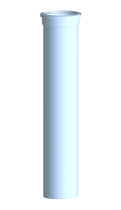 Труба D 040 L 0250500023.K3056,84р.56,84р.68,21р.Труба D 040 L 0500500025.K4071,74р.71,74р.86,09р.Труба D 040 L 1000500029.K50101,77р.101,77р.122,12р.Труба D 040 L 2000500033.K50178,64р.178,64р.214,36р.Труба D 050 L 0250500043.K5064,68р.64,68р.77,62р.Труба D 050 L 0500500045.K3081,98р.81,98р.98,38р.Труба D 050 L 1000500049.K50129,69р.129,69р.155,63р.Труба D 050 L 2000500053.K50222,54р.222,54р.267,05р.Труба D 110 L 0250500083.K30153,38р.153,38р.184,06р.Труба D 110 L 0500500085.K30228,16р.228,16р.273,79р.Труба D 110 L 1000500089.K15342,05р.342,05р.410,46р.Труба D 110 L 1500500091.K15501,93р.501,93р.602,31р.Труба D 110 L 2000500093.K15563,91р.563,91р.676,69р.Труба D 110 L 3000500095.K10896,56р.896,56р.1 075,88р.Отвод D 040 x 45º504017.K5026,2326,23р.31,47р.Отвод D 040 x 87º504023.K5026,2326,23р.31,47р.Отвод D 050 x 15º504025.K2035,3335,33р.42,40р.Отвод D 050 x 30º504027.K4029,5429,54р.35,45р.Отвод D 050 x 45º504029.K4028,08р.28,08р.33,69р.Отвод D 050 x 67º504031.K2035,33р.35,33р.42,40р.Отвод D 050 x 87º504035.K4028,08р.28,08р.33,69р.Отвод D 110 x 15º504049.K2093,28р.93,28р.111,94р.Отвод D 110 x 30º504051.K2093,28р.93,28р.111,94р.Отвод D 110 x 45º504053.K2084,90р.84,90р.101,89р.Отвод D 110 x 67º504055.K2093,28р.93,28р.111,94р.Отвод D 110 x 87º504059.K1584,90р.84,90р.101,89р.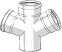 Крестовина двухплоскостная D110х110х50х87º левая512033.K10328,36р.328,36р.394,03р.Крестовина двухплоскостная D110х110х50х87º правая512035.K10328,36р.328,36р.394,03р.Крестовина двухплоскостная ПП D 110/110/110*87°512041.K12589,41р.589,41р.707,29р.Крестовина одноплоскостная D110х50х50х87º506011.K20295,32р.295,32р.354,38р.Крестовина одноплоскостная D110х110х50х87º506012.K10330,69р.330,69р.396,83р.Крестовина одноплоскостная D110х110х110х87º506015.K10330,69р.330,69р.396,83р.Крестовина одноплоскостная D110х110х110х45º506016.K9330,69р.330,69р.396,83р.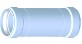 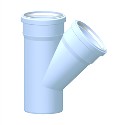 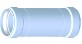 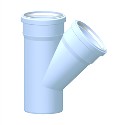 Тройник D 040x040x45º508007.K3053,41р.53,41р.64,10р.Тройник D 040x040x87º508011.K3053,41р.53,41р.64,10р.Тройник D 050x050x45º508013.K2059,32р.59,32р.71,18р.Тройник D 050x050x87º508017.K2059,32р.59,32р.71,18р.Тройник D110x50x45º510031.K20113,71р.113,71р.136,45р.Тройник D110x050x87º510035.K20113,71р.113,71р.136,45р.Тройник D110x110x45º508025.K12154,26р.154,26р.185,11р.Тройник D110x110x87º508029.K10154,26р.154,26р.185,11р.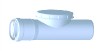 Ревизия с крышкой D50 Синикон516003.K2091,24р.91,24р.109,49р.Ревизия с крышкой D 110516007.K10168,05р.168,05р.201,67р.Муфта соединительная D 050528003.K4047,48р.47,48р.56,97р.Муфта соединительная D 110528007.K2091,62р.91,62р.109,95р.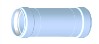 Муфта ремонтная D 050526003.K4047,48р.47,48р.56,97р.Муфта ремонтная D 110526007.K2091,62р.91,62р.109,95р.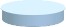 Заглушка D 040524001.K2015,55р.15,55р.18,66р.Заглушка D 050524003.K2017,40р.17,40р.20,88р.Заглушка D 110524007.K4031,15р.31,15р.37,38р.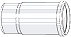 Компенсационный патрубок D110 учетверенный531011.K15151,67р.151,67р.182,01р.Переход прямой ПП D 050/040513001.K5030,56р.30,56р.36,67р.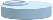 Переход эксцентрический D 110/050514009.K2066,49р.66,49р.79,79р.Хомут ПП D 050 белый СИНИКОН Комфорт Плюс со шпилькой и дKPP.050.K.D5031,78р.31,78р.38,13р.Хомут ПП D 110 белый СИНИКОН Комфорт Плюс со шпилькой и дKPP.110.K.D4055,37р.55,37р.66,45р.НОВИНКА!!! Трубы PEX-B SINIKON TERMOLINE упаковка - бухта (100 м)НОВИНКА!!! Трубы PEX-B SINIKON TERMOLINE упаковка - бухта (100 м)НОВИНКА!!! Трубы PEX-B SINIKON TERMOLINE упаковка - бухта (100 м)НОВИНКА!!! Трубы PEX-B SINIKON TERMOLINE упаковка - бухта (100 м)НОВИНКА!!! Трубы PEX-B SINIKON TERMOLINE упаковка - бухта (100 м)НОВИНКА!!! Трубы PEX-B SINIKON TERMOLINE упаковка - бухта (100 м)НОВИНКА!!! Трубы PEX-B SINIKON TERMOLINE упаковка - бухта (100 м)Труба SINIKON THERMOLINE PEX-В EVOH SDR8/S3.5 16x2.0 100 мPX162010V10042,11р.42,11р.50,53р.Труба SINIKON THERMOLINE PEX-В EVOH SDR10/S4.5 20x2.0 100 мPX202010V10055,26р.55,26р.66,31р.ИзображениеНаименованиеДлина L, ммАртикулУпаковкаРозничная цена без НДСЦена со скидкой безНДСЦена со скидкой с учетом НДС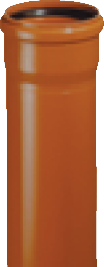 Труба D 110 x 3,4 SN4 SINIKON50023005.R30168,21р.168,21р.201,85р.Труба D 110 x 3,4 SN4 SINIKON100023015.R30253,54р.253,54р.304,25р.Труба D 110 x 3,4 SN4 SINIKON200023025.R30475,15р.475,15р.570,18р.Труба D 110 x 3,4 SN4 SINIKON300023028.R15694,69р.694,69р.833,63р.Труба D 110 x 3,4 SN4 SINIKON600023045.R151 339,69р.1 339,69р.1 607,62р.Труба D 160 x 4,2 SN4 SINIKON50022000.U28230,44р.230,44р.276,52р.Труба D 160 x 4,2 SN4 SINIKON100022010.U28483,53р.483,53р.580,24р.Труба D 160 x 4,2 SN4 SINIKON200022020.U28902,00р.902,00р.1 082,40р.Труба D 160 x 4,2 SN4 SINIKON300022023.U281 312,55р.1 312,55р.1 575,05р.Труба D 160 x 4,2 SN4 SINIKON600022040.U282 544,10р.2 544,10р.3 052,92р.ИзображениеНаименованиеНаименованиеАртикулУпаковкаРозничная цена без НДСЦена со скидкой без НДСЦена со скидкой с учетом НДС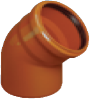 Отвод ПП D 110*15° SINIKON УниверсалОтвод ПП D 110*15° SINIKON Универсал504049.U2080,35р.80,35р.96,42р.Отвод ПП D 110*30° SINIKON УниверсалОтвод ПП D 110*30° SINIKON Универсал504051.U2080,35р.80,35р.96,42р.Отвод ПП D 110*45° SINIKON УниверсалОтвод ПП D 110*45° SINIKON Универсал504053.U2080,35р.80,35р.96,42р.Отвод ПП D 110*87° SINIKON УниверсалОтвод ПП D 110*87° SINIKON Универсал504059.U2080,37р.80,37р.96,45р.Тройник ПП D 110/110*45° SINIKON УниверсалТройник ПП D 110/110*45° SINIKON Универсал508025.U15138,64р.138,64р.166,37р.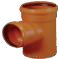 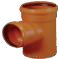 Тройник ПП D 110/110*87° SINIKON УниверсалТройник ПП D 110/110*87° SINIKON Универсал508029.U20138,64р.138,64р.166,37р.Ревизия ПП D 110 SINIKON УниверсалРевизия ПП D 110 SINIKON Универсал516007.U20157,28р.157,28р.188,73р.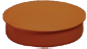 Заглушка ПП D 110 SINIKON УниверсалЗаглушка ПП D 110 SINIKON Универсал524007.U4034,99р.34,99р.41,98р.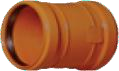 Муфта соединительная ПП D 110 SINIKON УниверсалМуфта соединительная ПП D 110 SINIKON Универсал528007.U2083,02р.83,02р.99,62р.Муфта ремонтная ПП D 110 SINIKON УниверсалМуфта ремонтная ПП D 110 SINIKON Универсал526007.U2083,02р.83,02р.99,62р.ИзображениеØ x d, ммДлина L, ммАртикулРозница без НДСЦена со скидкой без НДСЦена со скидкой с учетом НДС110 x 3,2 SN450020005.R176,58р.176,58р.211,90р.110 x 3,2 SN4100020015.R266,24р.266,24р.319,49р.110 x 3,2 SN4200020025.R498,86р.498,86р.598,63р.110 x 3,2 SN4300020028.R729,45р.729,45р.875,34р.110 x 3,2 SN4600020045.R1 406,65р.1 406,65р.1 687,97р.160 x 4,0 SN450022000.R230,44р.230,44р.276,52р.160 x 4,0 SN4100022010.R498,50р.498,50р.598,20р.160 x 4,0 SN4200022020.R929,88р.929,88р.1 115,85р.160 x 4,0 SN4300022023.R1 353,14р.1 353,14р.1 623,76р.160 x 4,0 SN4600022040.R2 622,81р.2 622,81р.3 147,38р.200 x 4,9 SN4100023010.R758,36р.758,36р.910,03р.200 x 4,9 SN4200023020.R1 420,51р.1 420,51р.1 704,61р.200 x 4,9 SN4300023023.R2 062,72р.2 062,72р.2 475,26р.200 x 4,9 SN4600023040.R3 990,16р.3 990,16р.4 788,20р.250 x 6,2 SN4100025010.R *1 467,83р.1 467,83р.1 761,39р.250 x 6,2 SN4200025020.R *2 379,86р.2 379,86р.2 855,83р.250 x 6,2 SN4300025030.R *2 853,55р.2 853,55р.3 424,27р.250 x 6,2 SN4600025060.R *6 951,32р.6 951,32р.8 341,59р.315 x 7,7 SN4100031510.R *2 265,01р.2 265,01р.2 718,01р.315 x 7,7 SN4200031520.R *3 680,89р.3 680,89р.4 417,06р.315 x 7,7 SN4600031560.R *10 795,49р.10 795,49р.12 954,59р.400 x 9,8 SN4100040010.R *цена по запросу400 x 9,8 SN4600040060.R *цена по запросу500 x 12,3 SN4300050010.R *цена по запросу500 x 12,3 SN4600050060.R *цена по запросуФитинги ПВХ для наружных систем канализации SINIKON (РОССИЯ), MAGNAPLAST, AQUER (Польша)Фитинги ПВХ для наружных систем канализации SINIKON (РОССИЯ), MAGNAPLAST, AQUER (Польша)Фитинги ПВХ для наружных систем канализации SINIKON (РОССИЯ), MAGNAPLAST, AQUER (Польша)Фитинги ПВХ для наружных систем канализации SINIKON (РОССИЯ), MAGNAPLAST, AQUER (Польша)Фитинги ПВХ для наружных систем канализации SINIKON (РОССИЯ), MAGNAPLAST, AQUER (Польша)Фитинги ПВХ для наружных систем канализации SINIKON (РОССИЯ), MAGNAPLAST, AQUER (Польша)Фитинги ПВХ для наружных систем канализации SINIKON (РОССИЯ), MAGNAPLAST, AQUER (Польша)ИзображениеНаименованиеНаименованиеАртикулРозница без НДСЦена со скидкой без НДСЦена со скидкой с учетом НДС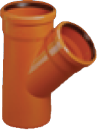 Тройник D110 x 110 x 45° SINIKONТройник D110 x 110 x 45° SINIKON20300.R.B270,11р.270,11р.324,13р.Тройник D160 x 110 x 45° SINIKONТройник D160 x 110 x 45° SINIKON20330.R.B514,58р.514,58р.617,50р.Тройник D160 x 160 x 45° SINIKONТройник D160 x 160 x 45° SINIKON20350.R.B660,03р.660,03р.792,04р.Тройник D200 x 110 x 45° SINIKONТройник D200 x 110 x 45° SINIKON20360.I.B1 223,38р.1 223,38р.1 468,06р.Тройник D200 x 160 x 45° SINIKONТройник D200 x 160 x 45° SINIKON20380.I.B1 289,98р.1 289,98р.1 547,98р.Тройник D200 x 200 x 45° SINIKONТройник D200 x 200 x 45° SINIKON20390.I.B1 458,78р.1 458,78р.1 750,54р.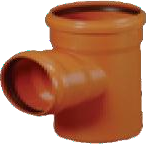 Тройник D110 x 110 x 87° SINIKONТройник D110 x 110 x 87° SINIKON21300.R.B226,36р.226,36р.271,63р.Тройник D160 x 110 x 87° SINIKONТройник D160 x 110 x 87° SINIKON21330.R.B462,96р.462,96р.555,55р.Тройник D160 x 160 x 87° SINIKONТройник D160 x 160 x 87° SINIKON21350.R.B541,46р.541,46р.649,76р.Тройник D200 x 110 x 87° SINIKONТройник D200 x 110 x 87° SINIKON21360.I.B1 106,13р.1 106,13р.1 327,36р.Тройник D200 x 160 x 87° SINIKONТройник D200 x 160 x 87° SINIKON21380.I.B1 236,21р.1 236,21р.1 483,46р.Тройник D200 x 200 x 87° SINIKONТройник D200 x 200 x 87° SINIKON21390.I.B1 408,05р.1 408,05р.1 689,65р.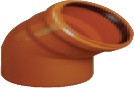 Отвод D110 x 15° SINIKONОтвод D110 x 15° SINIKON20100 I.B149,35р.149,35р.179,22р.Отвод D110 x 30° SINIKONОтвод D110 x 30° SINIKON20110 I.B174,32р.174,32р.209,19р.Отвод D110 x 45° SINIKONОтвод D110 x 45° SINIKON20120.R.B128,28р.128,28р.153,94р.Отвод D110 x 87° SINIKONОтвод D110 x 87° SINIKON20140.R.B146,95р.146,95р.176,34р.Отвод D160 x 15° SINIKONОтвод D160 x 15° SINIKON22100.I.B385,20р.385,20р.462,24р.Отвод D160 x 30° SINIKONОтвод D160 x 30° SINIKON22110.I.B400,34р.400,34р.480,41р.Отвод D160 x 45° SINIKONОтвод D160 x 45° SINIKON22120.R.B324,91р.324,91р.389,89р.Отвод D160 x 87° SINIKONОтвод D160 x 87° SINIKON22140.R.B407,49р.407,49р.488,99р.Отвод D200 x 15° MagnaplastОтвод D200 x 15° Magnaplast23100804,08р.804,08р.964,90р.Отвод D200 x 30° MagnaplastОтвод D200 x 30° Magnaplast23110782,42р.782,42р.938,90р.Отвод D200 x 45° SINIKONОтвод D200 x 45° SINIKON23120.I.B673,92р.673,92р.808,70р.Отвод D200 x 87° SINIKONОтвод D200 x 87° SINIKON23140.I.B911,85р.911,85р.1 094,22р.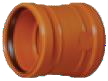 Муфта D110 соединительная SINIKONМуфта D110 соединительная SINIKON20200.R.B120,39р.120,39р.144,46р.Муфта D160 соединительная SINIKONМуфта D160 соединительная SINIKON22200.R.B284,04р.284,04р.340,85р.Муфта D200 соединительная SINIKONМуфта D200 соединительная SINIKON23200.I.B538,45р.538,45р.646,13р.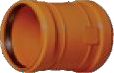 Муфта D110 ремонтная SINIKONМуфта D110 ремонтная SINIKON20180.R.B120,43р.120,43р.144,51р.Муфта D160 ремонтная SINIKONМуфта D160 ремонтная SINIKON22180.R.B284,04р.284,04р.340,85р.Муфта D200 ремонтная SINIKONМуфта D200 ремонтная SINIKON23180.I.B522,90р.522,90р.627,48р.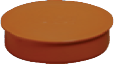 Заглушка D110 SINIKONЗаглушка D110 SINIKON20220.I.B96,57р.96,57р.115,88р.Заглушка D160 SINIKONЗаглушка D160 SINIKON22220.I.B178,01р.178,01р.213,61р.Заглушка D200 SINIKONЗаглушка D200 SINIKON23220.I.B288,27р.288,27р.345,92р.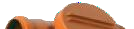 Ревизия D110 SINIKONРевизия D110 SINIKON20160.I.B378,08р.378,08р.453,70р.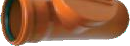 Ревизия D160 SINIKONРевизия D160 SINIKON22160.I.B1 179,59р.1 179,59р.1 415,51р.Ревизия D200 SINIKONРевизия D200 SINIKON23160.I.B1 879,43р.1 879,43р.2 255,32р.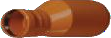 Переход эксцентрический D160 x 110 SINIKONПереход эксцентрический D160 x 110 SINIKON21280.R.B283,04р.283,04р.339,64р.Переход эксцентрический D200 x 160 SINIKONПереход эксцентрический D200 x 160 SINIKON23280.I.B574,99р.574,99р.689,98р.Переход D110 x 124 на чугунные трубы MagnaplastПереход D110 x 124 на чугунные трубы Magnaplast20440309,85р.309,85р.371,82р.Переход D160 x 187 на чугунные трубы MagnaplastПереход D160 x 187 на чугунные трубы Magnaplast22440518,22р.518,22р.621,87р.Переход D200 x 242 на чугунные трубы MagnaplastПереход D200 x 242 на чугунные трубы Magnaplast234401 881,07р.1 881,07р.2 257,28р.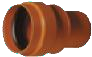 Переход D110 x 138 на асбестоцем. MagnaplastПереход D110 x 138 на асбестоцем. Magnaplast20410661,36р.661,36р.793,63р.Переход D160 x 194 на асбестоцем. MagnaplastПереход D160 x 194 на асбестоцем. Magnaplast224101 358,35р.1 358,35р.1 630,03р.Уплотнение для перехода на чугун D 160 MagnaPlastУплотнение для перехода на чугун D 160 MagnaPlast22460297,75р.297,75р.357,30р.Уплотнение для перехода на чугун D 200 MagnaPlast, комплектУплотнение для перехода на чугун D 200 MagnaPlast, комплект23460610,21р.610,21р.732,25р.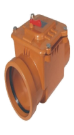 Обратный клапан D 050 AquerОбратный клапан D 050 AquerZB-0502 023,73р.2 023,73р.2 428,47р.Обратный клапан D 110 AquerОбратный клапан D 110 AquerZB-1103 061,54р.3 061,54р.3 673,85р.Обратный клапан D160 AquerОбратный клапан D160 AquerZB-1603 736,11р.3 736,11р.4 483,33р.Обратный клапан D200 AquerОбратный клапан D200 AquerZB-2006 753,04р.6 753,04р.8 103,65р.ИзображениеИзображениеНаименованиеДлина L, ммАртикулУпаковкаРозничная цена без НДСЦена со скидкой без НДСЦена со скидкой без НДСЦена со скидкой с учетом НДС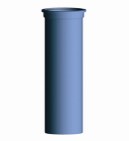 Труба D 110 x 3,4 SN4 SINIKON250500083.F3088,55р.88,55р.88,55р.106,26р.Труба D 110 x 3,4 SN4 SINIKON500500085.F30192,18р.192,18р.192,18р.230,62р.Труба D 110 x 3,4 SN4 SINIKON1000500089.F15290,00р.290,00р.290,00р.348,00р.Труба D 110 x 3,4 SN4 SINIKON1500500091.F15414,38р.414,38р.414,38р.497,25р.Труба D 110 x 3,4 SN4 SINIKON2000500093.F15543,01р.543,01р.543,01р.651,62р.Труба D 110 x 3,4 SN4 SINIKON3000500095.F15793,77р.793,77р.793,77р.952,52р.Труба D 110 x 3,4 SN4 SINIKON6000500097.F151 530,81р.1 530,81р.1 530,81р.1 836,97р.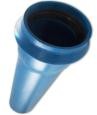 Труба D 110 х 5,3 SINIKON Rain Flow 100500500085.F.5.315286,54р.286,54р.286,54р.343,84р.Труба D 110 х 5,3 SINIKON Rain Flow 1001000500089.F.5.315482,86р.482,86р.482,86р.579,43р.Труба D 110 х 5,3 SINIKON Rain Flow 1001500500091.F.5.315674,80р.674,80р.674,80р.809,75р.Труба D 110 х 5,3 SINIKON Rain Flow 1002000500093.F.5.315865,61р.865,61р.865,61р.1 038,73р.Труба D 110 х 5,3 SINIKON Rain Flow 1003000500095.F.5.351 247,09р.1 247,09р.1 247,09р.1 496,50р.Труба D 110 х 5,3 SINIKON Rain Flow 1006000500097.F.5.352 462,02р.2 462,02р.2 462,02р.2 954,42р.ИзображениеИзображениеНаименованиеНаименованиеАртикулУпаковкаРозничная цена без НДСЦена со скидкой без НДСЦена со скидкой без НДСЦена со скидкой с учетом НДСОтвод ПП D 110*45° SINIKON Rain FlowОтвод ПП D 110*45° SINIKON Rain Flow504053.F2093,49р.93,49р.93,49р.112,18р.Отвод ПП D 110*87° SINIKON Rain FlowОтвод ПП D 110*87° SINIKON Rain Flow504059.F2093,49р.93,49р.93,49р.112,18р.Тройник ПП D 110/110*45° SINIKON Rain FlowТройник ПП D 110/110*45° SINIKON Rain Flow508025.F12169,81р.169,81р.169,81р.203,77р.Тройник ПП D 110/110*87° SINIKON Rain FlowТройник ПП D 110/110*87° SINIKON Rain Flow508029.F10169,81р.169,81р.169,81р.203,77р.Ревизия ПП D 110 SINIKON Rain FlowРевизия ПП D 110 SINIKON Rain Flow516007.F10194,47р.194,47р.194,47р.233,37р.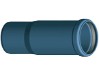 Патрубок компенсационный ПП D 110 учетверенной длины SINIKON Rain FlowПатрубок компенсационный ПП D 110 учетверенной длины SINIKON Rain Flow531011.F15166,83р.166,83р.166,83р.200,20р.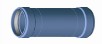 Муфта ремонтная ПП D 110 SINIKON Rain FlowМуфта ремонтная ПП D 110 SINIKON Rain Flow526007.F20100,89р.100,89р.100,89р.121,07р.Крестовина ПП D 110/110/110*45° SINIKON Rain FlowКрестовина ПП D 110/110/110*45° SINIKON Rain Flow506016.F9363,76р.363,76р.363,76р.436,51р.Заглушка ПП D 110 SINIKON Rain FlowЗаглушка ПП D 110 SINIKON Rain Flow524007.F4037,43р.37,43р.37,43р.44,91р.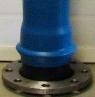 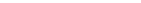 Переход на фланец ПП D 110 L 600 S 3,4 SINIKON Rain FlowПереход на фланец ПП D 110 L 600 S 3,4 SINIKON Rain FlowS1100600.F.3.413 165,81р.3 165,81р.3 165,81р.3 798,97р.Переход на фланец ПП D 110 L 600 S 5,3 SINIKON Rain Flow 100Переход на фланец ПП D 110 L 600 S 5,3 SINIKON Rain Flow 100S1100600.F.5.313 313,90р.3 313,90р.3 313,90р.3 976,68р.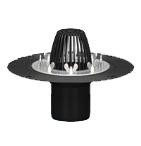 Кровельная воронка с листвоуловителем, с прижимным фланцем из нержавеющей стали, с вертикальным выходом, с технологическими отверстиями для дополнительной фиксации к основанию кровли. D 110, L = 102 мм.Кровельная воронка с листвоуловителем, с прижимным фланцем из нержавеющей стали, с вертикальным выходом, с технологическими отверстиями для дополнительной фиксации к основанию кровли. D 110, L = 102 мм.Кровельная воронка с листвоуловителем, с прижимным фланцем из нержавеющей стали, с вертикальным выходом, с технологическими отверстиями для дополнительной фиксации к основанию кровли. D 110, L = 102 мм.ТП.01.110.10213 123,86р.3 123,86р.3 123,86р.3 748,63р.3 748,63р.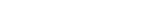 Кровельная воронка с увеличенным корпусом для большего прилегания гидро, пароизоляции к воронке, а её основания к плоскости кровли, с листвоуловителем, с прижимным фланцем из нержавеющей стали.D 110, L = 600 мм.Кровельная воронка с увеличенным корпусом для большего прилегания гидро, пароизоляции к воронке, а её основания к плоскости кровли, с листвоуловителем, с прижимным фланцем из нержавеющей стали.D 110, L = 600 мм.ТП.01.110.60013 407,40р.3 407,40р.4 088,88р.4 088,88р.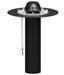 Кровельная воронка с увеличенным корпусом для большего прилегания гидро, пароизоляции к воронке, а её основания к плоскости кровли, с листвоуловителем, с прижимным фланцем из нержавеющей стали, с электрообогревом. D 110, L = 600 мм.Кровельная воронка с увеличенным корпусом для большего прилегания гидро, пароизоляции к воронке, а её основания к плоскости кровли, с листвоуловителем, с прижимным фланцем из нержавеющей стали, с электрообогревом. D 110, L = 600 мм.ТП.01.110.600.Э15 197,50р.5 197,50р.6 237,00р.6 237,00р.Напорные фитинги для систем ливневой канализацииНапорные фитинги для систем ливневой канализацииНапорные фитинги для систем ливневой канализацииНапорные фитинги для систем ливневой канализацииНапорные фитинги для систем ливневой канализацииНапорные фитинги для систем ливневой канализацииНапорные фитинги для систем ливневой канализацииНапорные фитинги для систем ливневой канализацииНапорные фитинги для систем ливневой канализации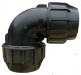 Отвод D 110*90° PN16 PoelsanОтвод D 110*90° PN16 Poelsan1000409912 212,57р.2 212,57р.2 655,08р.2 655,08р.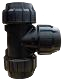 Тройник D 110 PN16 PoelsanТройник D 110 PN16 Poelsan1000259913 225,51р.3 225,51р.3 870,61р.3 870,61р.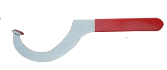 Ключ для фитингов ПНД D 075-110Ключ для фитингов ПНД D 075-110КФ.ПНД.075.11013 568,40р.3 568,40р.4 282,08р.4 282,08р.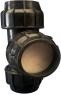 Ревизия для водостока СИНИКОНРевизия для водостока СИНИКОНGR.514.110.FR16 837,45р.6 837,45р.8 204,94р.8 204,94р.Металлические хомуты, с резиновым уплотнением, болтом и дюбелем СИНИКОН 
Страна производитель: РоссияМеталлические хомуты, с резиновым уплотнением, болтом и дюбелем СИНИКОН 
Страна производитель: РоссияМеталлические хомуты, с резиновым уплотнением, болтом и дюбелем СИНИКОН 
Страна производитель: РоссияМеталлические хомуты, с резиновым уплотнением, болтом и дюбелем СИНИКОН 
Страна производитель: РоссияМеталлические хомуты, с резиновым уплотнением, болтом и дюбелем СИНИКОН 
Страна производитель: РоссияМеталлические хомуты, с резиновым уплотнением, болтом и дюбелем СИНИКОН 
Страна производитель: РоссияМеталлические хомуты, с резиновым уплотнением, болтом и дюбелем СИНИКОН 
Страна производитель: РоссияМеталлические хомуты, с резиновым уплотнением, болтом и дюбелем СИНИКОН 
Страна производитель: РоссияМеталлические хомуты, с резиновым уплотнением, болтом и дюбелем СИНИКОН 
Страна производитель: РоссияМеталлические хомуты, с резиновым уплотнением, болтом и дюбелем СИНИКОН 
Страна производитель: РоссияМеталлические хомуты, с резиновым уплотнением, болтом и дюбелем СИНИКОН 
Страна производитель: Россия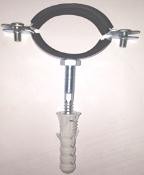 Хомут 3/8" (015-018) с резиновой прокладкой, шпилькой и дюбелем, СИНИКОНХомут 3/8" (015-018) с резиновой прокладкой, шпилькой и дюбелем, СИНИКОНКM038.R8521,03р.21,03р.25,24р.25,24р.Хомут 1/2" (020-024) с резиновой прокладкой, шпилькой и дюбелем, СИНИКОНХомут 1/2" (020-024) с резиновой прокладкой, шпилькой и дюбелем, СИНИКОНКM012.R7822,35р.22,35р.26,82р.26,82р.Хомут 3/4" (025-029) с резиновой прокладкой, шпилькой и дюбелем, СИНИКОНХомут 3/4" (025-029) с резиновой прокладкой, шпилькой и дюбелем, СИНИКОНКM034.R7223,48р.23,48р.28,18р.28,18р.Хомут 1" (032-036) с резиновой прокладкой, шпилькой и дюбелем, СИНИКОНХомут 1" (032-036) с резиновой прокладкой, шпилькой и дюбелем, СИНИКОНКM100.R6324,90р.24,90р.29,88р.29,88р.Хомут 5/4" (040-045) с резиновой прокладкой, шпилькой и дюбелем, СИНИКОНХомут 5/4" (040-045) с резиновой прокладкой, шпилькой и дюбелем, СИНИКОНКM114.R12028,77р.28,77р.34,52р.34,52р.Хомут 6/4" (047-052) с резиновой прокладкой, шпилькой и дюбелем, СИНИКОНХомут 6/4" (047-052) с резиновой прокладкой, шпилькой и дюбелем, СИНИКОНКM112.R10830,74р.30,74р.36,89р.36,89р.Хомут 2" (058-062) с резиновой прокладкой, шпилькой и дюбелем, СИНИКОНХомут 2" (058-062) с резиновой прокладкой, шпилькой и дюбелем, СИНИКОНКM200.R9033,66р.33,66р.40,39р.40,39р.Хомут 2 1/2" (075-080) с резиновой прокладкой, шпилькой и дюбелем, СИНИКОНХомут 2 1/2" (075-080) с резиновой прокладкой, шпилькой и дюбелем, СИНИКОНКM212.R7843,75р.43,75р.52,50р.52,50р.Хомут 3" (087-093) с резиновой прокладкой, шпилькой и дюбелем, СИНИКОНХомут 3" (087-093) с резиновой прокладкой, шпилькой и дюбелем, СИНИКОНКM300.R6047,43р.47,43р.56,92р.56,92р.Хомут 4" (106-111) с резиновой прокладкой, шпилькой и дюбелем, СИНИКОНХомут 4" (106-111) с резиновой прокладкой, шпилькой и дюбелем, СИНИКОНКM400.R4953,57р.53,57р.64,28р.64,28р.Металлические хомуты, с резиновым уплотнением, болтом и дюбелем. 
Страна производитель: Польша (AQUER)Металлические хомуты, с резиновым уплотнением, болтом и дюбелем. 
Страна производитель: Польша (AQUER)Металлические хомуты, с резиновым уплотнением, болтом и дюбелем. 
Страна производитель: Польша (AQUER)Металлические хомуты, с резиновым уплотнением, болтом и дюбелем. 
Страна производитель: Польша (AQUER)Металлические хомуты, с резиновым уплотнением, болтом и дюбелем. 
Страна производитель: Польша (AQUER)Металлические хомуты, с резиновым уплотнением, болтом и дюбелем. 
Страна производитель: Польша (AQUER)Металлические хомуты, с резиновым уплотнением, болтом и дюбелем. 
Страна производитель: Польша (AQUER)Металлические хомуты, с резиновым уплотнением, болтом и дюбелем. 
Страна производитель: Польша (AQUER)Металлические хомуты, с резиновым уплотнением, болтом и дюбелем. 
Страна производитель: Польша (AQUER)Металлические хомуты, с резиновым уплотнением, болтом и дюбелем. 
Страна производитель: Польша (AQUER)Металлические хомуты, с резиновым уплотнением, болтом и дюбелем. 
Страна производитель: Польша (AQUER)Хомут мет. 6" (155-162) с резин. упл., болт. и дюб.Хомут мет. 6" (155-162) с резин. упл., болт. и дюб.OMGK-00630105,85р.105,85р.127,02р.127,02р.Хомут мет. 8" (195-205) с резин. упл., болт. и дюб.Хомут мет. 8" (195-205) с резин. упл., болт. и дюб.OMGK-00820274,02р.274,02р.328,82р.328,82р.ИзображениеНаименованиеАртикулКоличество шт. в упаковкеРозничная цена без НДСЦена со скидкой без НДСЦена со скидкой с учетом НДСТрапы не регулируемые по высотеТрапы не регулируемые по высотеТрапы не регулируемые по высотеТрапы не регулируемые по высотеТрапы не регулируемые по высотеТрапы не регулируемые по высотеТрапы не регулируемые по высоте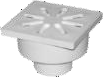 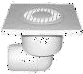 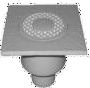 Трап нерегулируемый, прямой, пластик. решетка 100*100 (Белый) D 5010.D.050.N.P.B5067,10р.67,10р.80,51р.Трап нерегулируемый, прямой, пластик. решетка 100*100 (Серый) D 5010.D.050.N.P.S5067,10р.67,10р.80,51р.Трап нерегулируемый, боковой, пластик. решетка 100*100 (Белый) D 5010.B.050.N.P.B5069,58р.69,58р.83,50р.Трап нерегулируемый, боковой, пластик. решетка 100*100 (Серый) D 5010.B.050.N.P.S5069,58р.69,58р.83,50р.Трап нерегулируемый, прямой, металл. решетка 100*100 (Белый) D 5010.D.050.N.M.B50223,62р.223,62р.268,34р.Трап нерегулируемый, прямой, металл. решетка 100*100 (Серый) D 5010.D.050.N.M.S50223,62р.223,62р.268,34р.Трап нерегулируемый, боковой, металл. решетка 100*100 (Белый) D 5010.B.050.N.М.B50223,62р.223,62р.268,34р.Трап нерегулируемый, прямой, пластик. решетка 150*150 (Белый) D 5015.D.050.N.P.B5078,49р.78,49р.94,19р.Трап нерегулируемый, прямой, пластик. решетка 150*150 (Серый) D 5015.D.050.N.P.S5078,49р.78,49р.94,19р.Трап нерегулируемый, боковой, пластик. решетка 150*150 (Белый) D 5015.B.050.N.P.B5087,92р.87,92р.105,50р.Трап нерегулируемый, боковой, пластик. решетка 150*150 (Серый) D 5115.B.050.N.P.S5087,92р.87,92р.105,50р.Трап нерегулируемый, прямой, металл. решетка 150*150 (Белый) D 5015.D.050.N.М.B50372,67р.372,67р.447,20р.Трап нерегулируемый, прямой, металл. решетка 150*150 (Серый) D 5015.D.050.N.М.S50372,67р.372,67р.447,20р.Трап нерегулируемый, боковой, металл. решетка 150*150 (Белый) D 5015.В.050.N.М.B50372,67р.372,67р.447,20р.Трап нерегулируемый, боковой, металл. решетка 150*150 (Серый) D 5015.В.050.N.М.S50372,67р.372,67р.447,20р.Трап нерегулируемый, прямой, пластик. решетка 150*150 (Белый) D 11015.D.110.N.P.B1093,43р.93,43р.112,11р.Трап нерегулируемый, прямой, пластик. решетка 150*150 (Серый) D 11015.D.110.N.P.S1093,43р.93,43р.112,11р.Трап нерегулируемый, боковой, пластик. решетка 150*150 (Белый) D 11015.B.110.N.P.B10188,82р.188,82р.226,59р.Трап нерегулируемый, боковой, пластик. решетка 150*150 (Серый) D 11015.B.110.N.P.S10188,82р.188,82р.226,59р.Трап нерегулируемый, прямой, металл. решетка 150*150 (Белый) D 11015.D.110.N.M.B10397,49р.397,49р.476,99р.Трап нерегулируемый, прямой, металл. решетка 150*150 (Серый) D 11015.D.110.N.M.S10397,49р.397,49р.476,99р.Трап нерегулируемый, боковой, металл. решетка 150*150 (Белый) D 11015.B.110.N.M.B10496,88р.496,88р.596,26р.Трап нерегулируемый, боковой, металл. решетка 150*150 (Серый) D 11015.B.110.N.M.S10496,88р.496,88р.596,26р.Трапы с регулировкой по высотеТрапы с регулировкой по высотеТрапы с регулировкой по высотеТрапы с регулировкой по высотеТрапы с регулировкой по высотеТрапы с регулировкой по высотеТрапы с регулировкой по высоте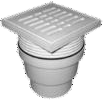 Трап регулируемый, прямой, пласт. решетка 150*150 (Белый) D 5015.D.050.R.P.B15208,67р.208,67р.250,40р.Трап регулируемый, прямой, пласт. решетка 150*150 (Серый) D 5015.D.050.R.P.S15208,67р.208,67р.250,40р.Трап регулируемый, боковой, пласт. решетка 150*150 (Белый) D 5015.B.050.R.P.B15208,67р.208,67р.250,40р.Трап регулируемый, боковой, пласт. решетка 150*150 (Серый) D 5015.B.050.R.P.S15208,67р.208,67р.250,40р.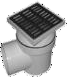 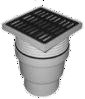 Трап регулируемый, прямой, металл. решетка 150*150 (Белый) D 5015.D.050.R.M.B15447,23р.447,23р.536,67р.Трап регулируемый, прямой, металл. решетка 150*150 (Серый) D 5015.D.050.R.M.S15447,23р.447,23р.536,67р.Трап регулируемый, боковой, металл. решетка 150*150 (Белый) D 5015.B.050.R.M.B15447,23р.447,23р.536,67р.Трап регулируемый, боковой, металл. решетка 150*150 (Серый) D 5015.B.050.R.M.S15447,23р.447,23р.536,67р.Трап регулируемый, прямой, металл. Решетка, 100*100 (Белый) D 5010.D.050.R.M.B15397,49р.397,49р.476,99р.Трап регулируемый, прямой, металл. Решетка, 100*100 (Серый) D 5010.D.050.R.M.S15397,49р.397,49р.476,99р.Трап регулируемый, боковой, металл. Решетка, 100*100 (Белый) D 5010.В.050.R.M.B15422,40р.422,40р.506,89р.Трап регулируемый, боковой, металл. Решетка, 100*100 (Серый) D 5010.В.050.R.M.S15422,40р.422,40р.506,89р.Трап регулируемый, прямой, пласт. решетка 150*150 (Белый) D 11015.D.110.R.P.B10223,62р.223,62р.268,34р.Трап регулируемый, прямой, пласт. решетка 150*150 (Серый) D 11015.D.110.R.P.S10223,62р.223,62р.268,34р.Трап регулируемый, боковой, пласт. решетка 150*150 (Белый) D 11015.В.110.R.P.B10447,23р.447,23р.536,67р.Трап регулируемый, боковой, пласт. решетка 150*150 (Серый) D 11015.В.110.R.P.S10447,23р.447,23р.536,67р.Трап регулируемый, прямой, металл. решетка 150*150 (Белый) D 11015.D.110.R.М.B10447,23р.447,23р.536,67р.Трап регулируемый, прямой, металл. решетка 150*150 (Серый) D 11015.D.110.R.М.S10447,23р.447,23р.536,67р.Трап регулируемый, боковой, металл. решетка 150*150 (Белый) D 11015.В.110.R.М.B10695,67р.695,67р.834,80р.Трап регулируемый, боковой, металл. решетка 150*150 (Серый) D 11015.В.110.R.М.S10695,67р.695,67р.834,80р.Наименование*Единица измеренияЦена за единицу со скидкой и учетом НДС, руб.К-во единицСтоимость, руб.Труба D 110, длиной 500 мм. шт.190,441190,44Труба D 050, длиной 1000 мм.шт.108,251108,25Тройник D110x110x87ºшт.134,581134,58Переход эксцентрическийD110x50шт.57,96157,96Отвод D50x87ºшт.24,45124,45Хомут 4" (106-111) с резиновой прокладкой, шпилькой и дюбелем,шт.64,28164,28Хомут 6/4" (047-052) с резиновой прокладкой, шпилькой и дюбелемшт.36,89273,78За каждый верно запланированный расходный материал1 баллМаксимально7 балловЗа полностью и верно заполненную строку по каждому верно запланированному расходному материалу1 баллМаксимально7 балловЗа отсутствие избыточно запланированных материалов (при наличии хотя бы четырех материалов, запланированных верно)1 баллМаксимальный балл15 бллов